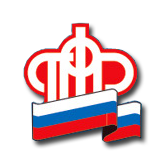 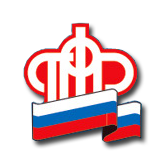 О повышении пенсий сельских пенсионеровС 2019 года вступили в силу законодательные поправки, предусматривающие дополнительную пенсионную поддержку для жителей села. Она заключается в повышенной на 25 процентов фиксированной выплате, которая устанавливается к страховой пенсии по старости или по инвалидности. Право на такую надбавку предоставляется при соблюдении трех условий. Во-первых, у пенсионера или того, кто только обращается за пенсией, должно быть не меньше 30 лет стажа в сельском хозяйстве. Во-вторых, пенсионер должен проживать в селе. И наконец, он не должен быть работающим пенсионером, то есть, чтобы за него не отчислялись взносы на обязательное пенсионное страхование (это может происходить не только в рамках трудовых договоров, но и, например, по договорам авторского права или лицензионным договорам).Прибавка к пенсии сельских пенсионеров с 1 января 2019 года составила не менее 1,3 тыс. рублей в месяц, у получателей пенсии по инвалидности, имеющих третью группу, – не менее 667 рублей в месяц. По итогам проведенной работы, в Белгородской области повышены выплаты более 22 тыс. неработающих пенсионеров, живущих в сельской местности Белгородской области.Обратим внимание, что в случае если сельскому пенсионеру назначена социальная доплата к пенсии, обеспечивающая доходы на уровне прожиточного минимума пенсионера, размер выплат после перерасчета и индексации может остаться прежним либо повыситься меньше, чем по уровню проведенных повышений. Это не значит, что пенсия не была увеличена, просто социальная доплата работает по принципу повышения авансом. При назначении пенсии она увеличивает общие выплаты пенсионеру до прожиточного минимума. Далее каждая новая индексация и перерасчеты повышают размер пенсии и соответственно уменьшают размер соцдоплаты.В настоящее время работа по перерасчету пенсий сельских пенсионеров продолжается. Специально обращаться в Пенсионный фонд России за перерасчетом пенсии не требуется – он происходит автоматически по сведениям выплатного дела. При этом пенсионер вправе в любое время самостоятельно представить документы, подтверждающие право на повышенную фиксированную выплату, в том случае, если ранее они не были представлены для включения в выплатное дело гражданина. При обращении до конца 2019 года перерасчет будет сделан с 1 января нынешнего года. В случае более поздней подачи заявления пенсия будет повышена с  месяца, следующего за месяцем обращения.Напомним, при подсчете стажа, дающего сельским пенсионерам право на повышенную фиксированную выплату, учитывается работа в колхозах, совхозах и других сельскохозяйственных предприятиях и организациях при условии занятости в животноводстве, растениеводстве и рыбоводстве. Например, в качестве агрономов, трактористов, ветеринаров, пчеловодов и других – всего более 500 профессий.При этом работа, которая выполнялась до 1992 года в российских колхозах, машинно-тракторных станциях, межколхозных предприятиях, совхозах, крестьянских хозяйствах, сельскохозяйственных артелях, включается в сельский стаж вне зависимости от наименования профессии, специальности или занимаемой должности. 